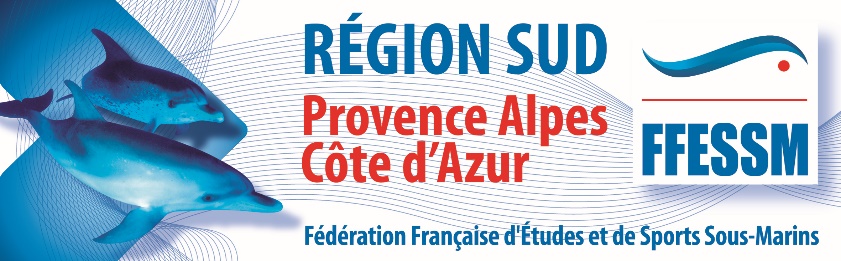 Notice individuelle pour les Commissions régionales SUDCandidature à la Présidence d'une Commission Régionale d'activités à adresser au siège du comité régional PACA, 46 Bd de Fenouil 13016 Marseille.Cette notice individuelle doit parvenir au siège de la région SUD à Marseille avant le 7 octobre 2020M / MmeNom :Prénom :Adresse :Complément d'adresse Code postal :Ville :Date et lieu de naissance :N° de licence:Club ou SCA :Profession :NOM de la COMMISSION régionale candidate :CV fédéral (activités, responsabilités, niveaux techniques, palmarès, médailles, parution d’articles ou ouvrages...) et éléments de projet pour cette commission régionale :J'atteste que ma candidature ne présente aucune incompatibilité telle définie à l'article 16 des statuts nationaux, et des articles des statuts régionaux PACA.Fait à						 le 					Nom, prénom et signature du candidat